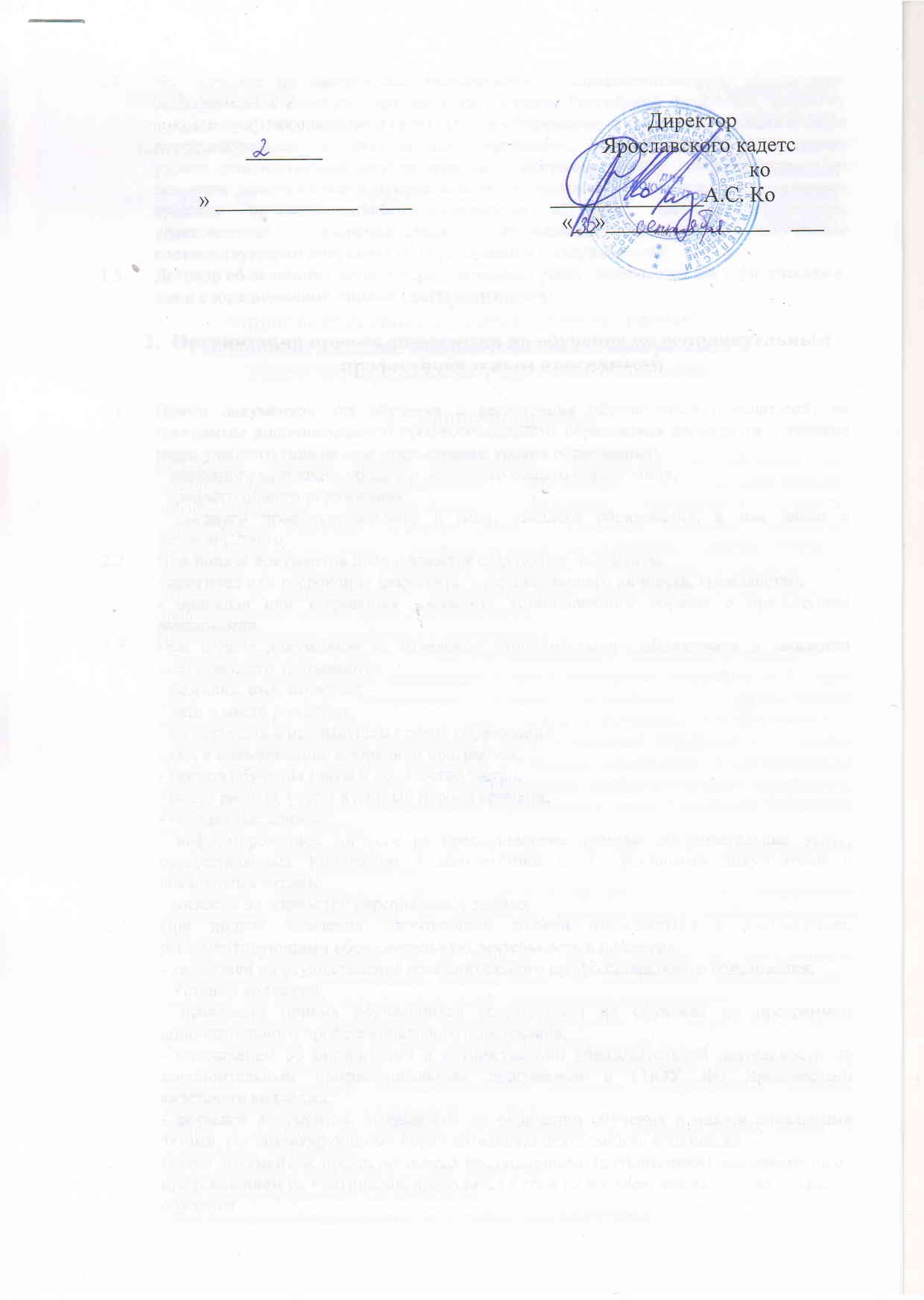 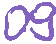 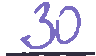 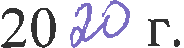 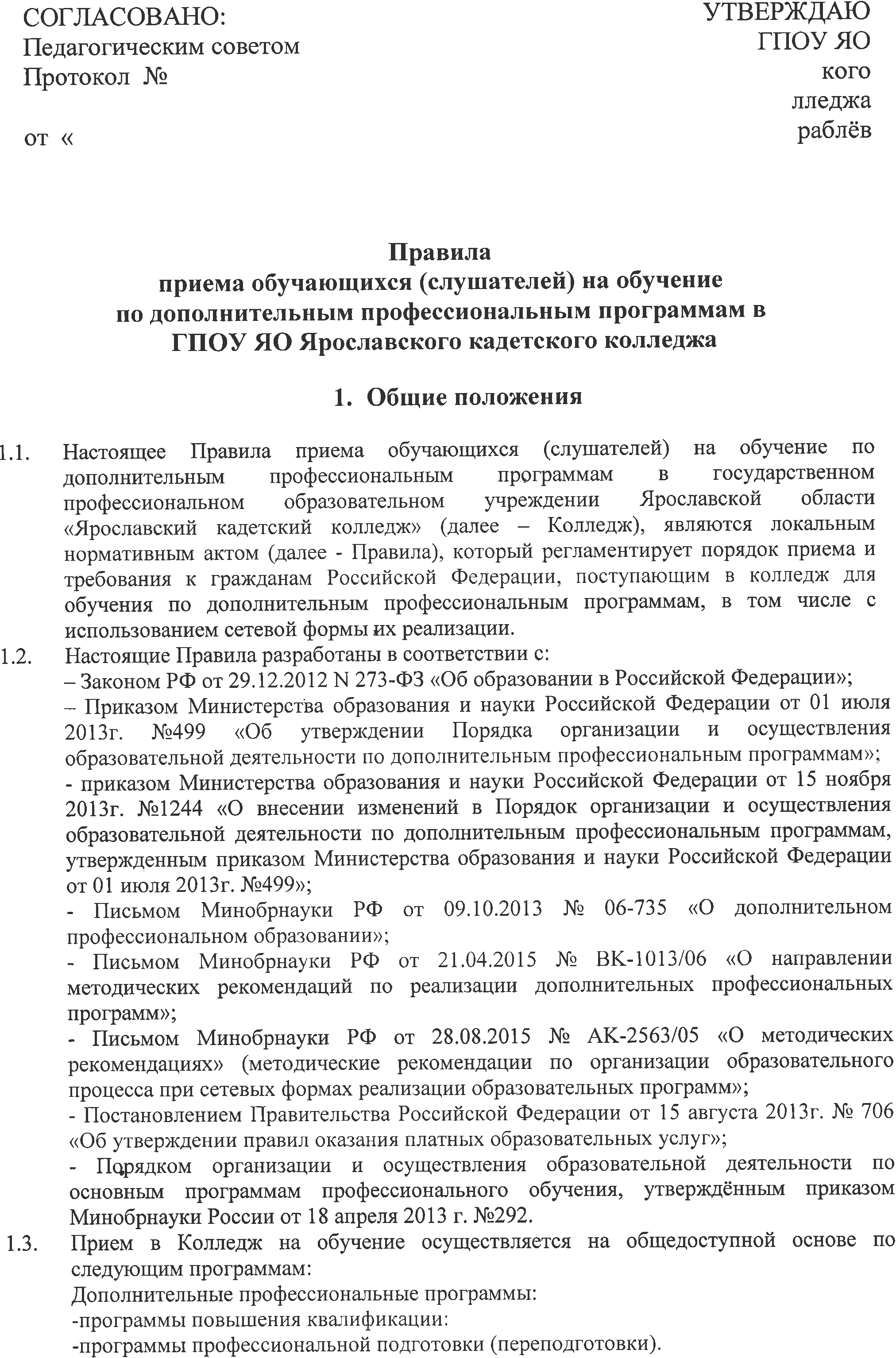 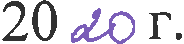 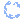 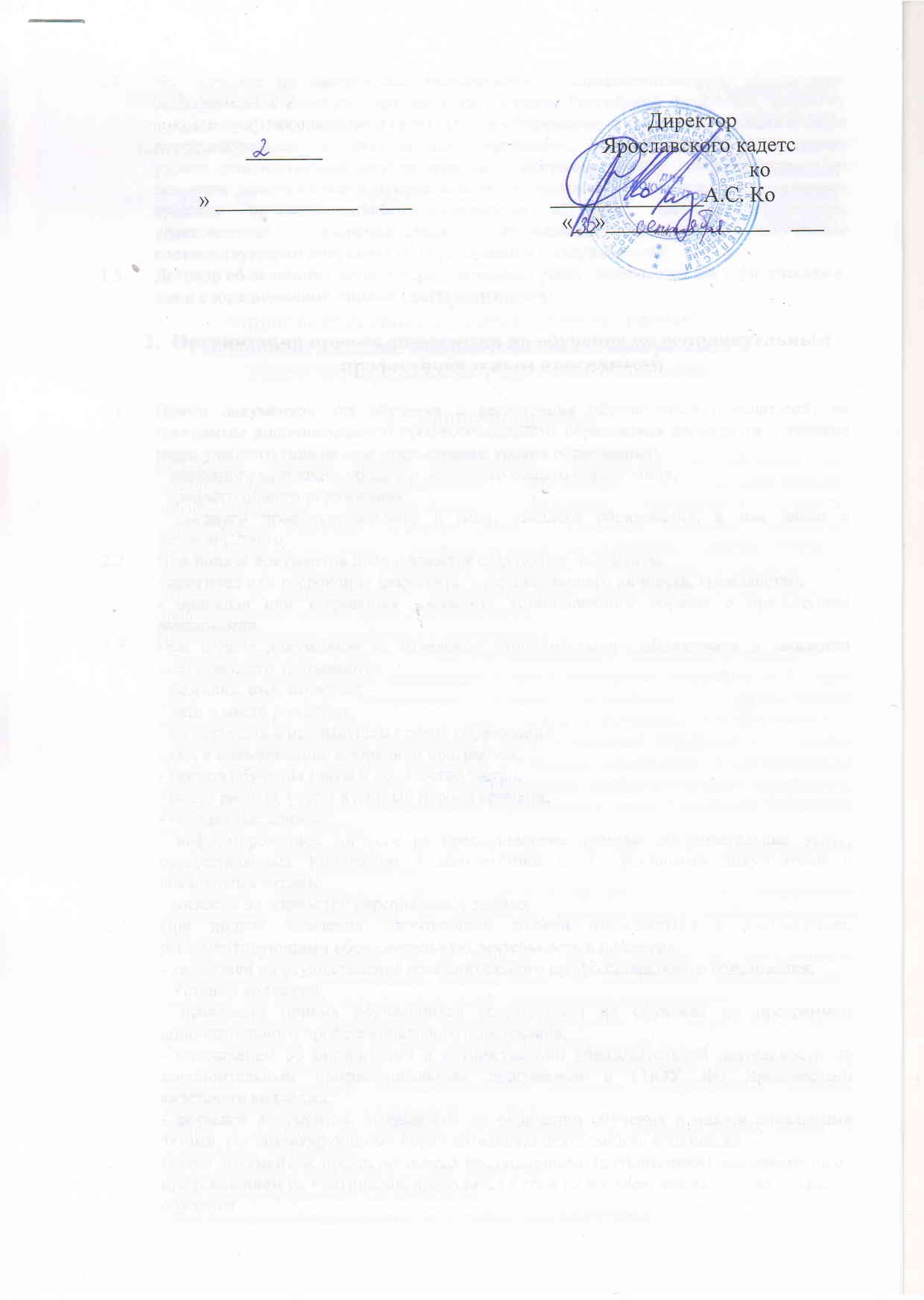 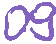 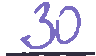 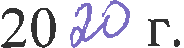 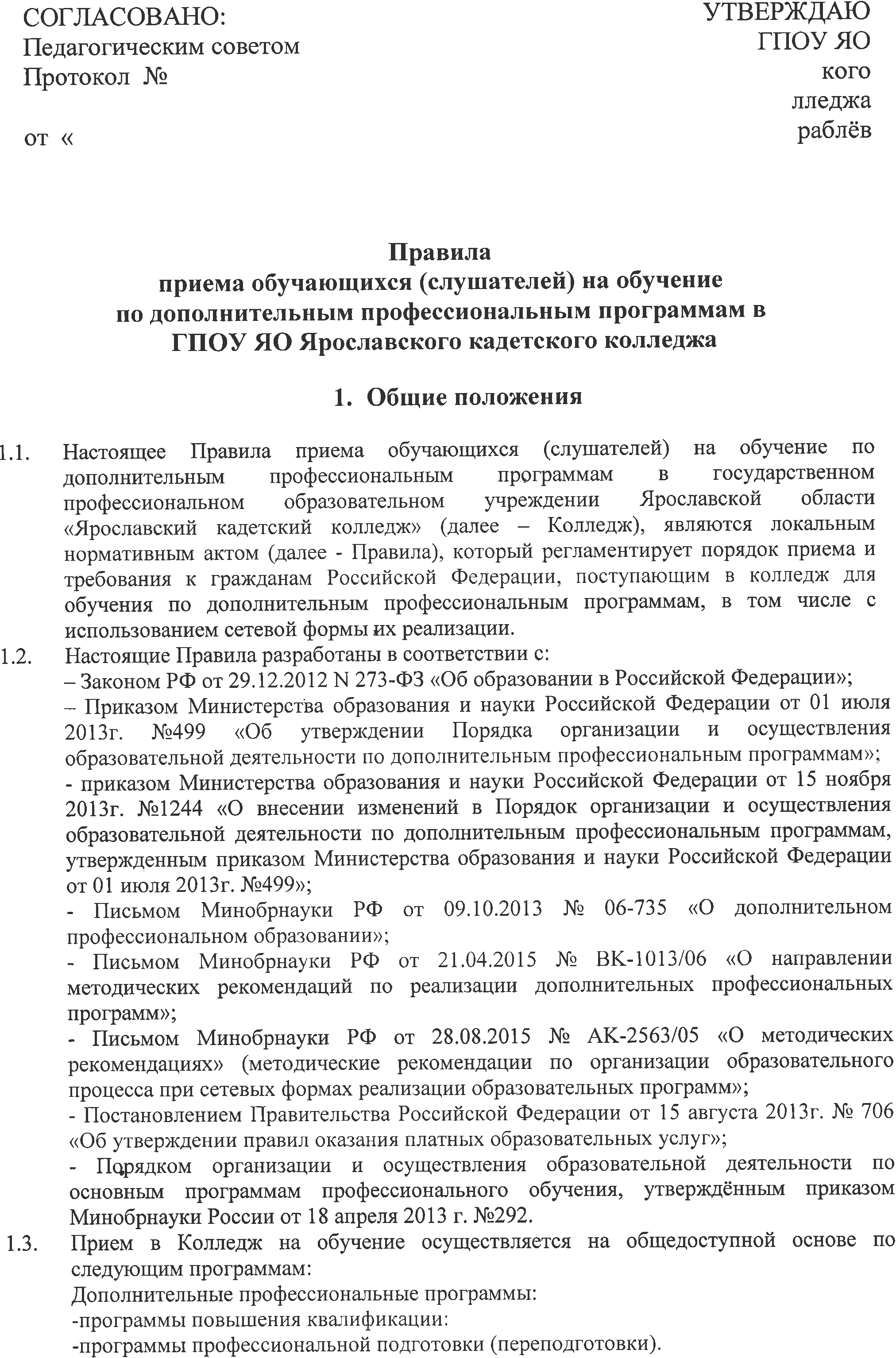 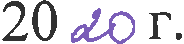 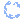 Правилаприема обучающихся (слушателей) на обучение по дополнительным профессиональным программам в ГПОУ ЯО Ярославского кадетского колледжаОбщие положенияНастоящее Правила приема обучающихся (слушателей) на обучение по дополнительным профессиональным программам в государственном профессиональном образовательном учреждении Ярославской области «Ярославский кадетский колледж» (далее – Колледж), являются локальным нормативным актом (далее - Правила), который регламентирует порядок приема и требования к гражданам Российской Федерации, поступающим в колледж для обучения по дополнительным профессиональным программам, в том числе с использованием сетевой формы их реализации.Настоящие Правила разработаны в соответствии с:– Законом РФ от 29.12.2012 N 273-ФЗ «Об образовании в Российской Федерации»; – Приказом Министерства образования и науки Российской Федерации от 01 июля 2013г. №499 «Об утверждении Порядка организации и осуществления образовательной деятельности по дополнительным профессиональным программам»;- приказом Министерства образования и науки Российской Федерации от 15 ноября 2013г. №1244 «О внесении изменений в Порядок организации и осуществления образовательной деятельности по дополнительным профессиональным программам, утвержденным приказом Министерства образования и науки Российской Федерации от 01 июля 2013г. №499»;- Письмом Минобрнауки РФ от 09.10.2013 № 06-735 «О дополнительном профессиональном образовании»;- Письмом Минобрнауки РФ от 21.04.2015 № BK-1013/06 «О направлении методических рекомендаций по реализации дополнительных профессиональных программ»;- Письмом Минобрнауки РФ от 28.08.2015 № AK-2563/05 «О методических рекомендациях» (методические рекомендации по организации образовательного процесса при сетевых формах реализации образовательных программ»;- Постановлением Правительства Российской Федерации от 15 августа 2013г. № 706 «Об утверждении правил оказания платных образовательных услуг»;- Порядком организации и осуществления образовательной деятельности по основным программам профессионального обучения, утверждённым приказом  Минобрнауки России от 18 апреля 2013 г. №292.Прием в Колледж на обучение осуществляется на общедоступной основе по  следующим программам:Дополнительные профессиональные программы:-программы повышения квалификации:-программы профессиональной подготовки (переподготовки).На обучение по программам дополнительного профессионального образования, реализуемым в колледже принимаются граждане Российской Федерации, имеющие среднее профессиональное и (или) высшее образование, а также получающие среднее профессиональное и (или) высшее образование, соответствующее требованиям уровня дополнительной профессиональной программы (далее - поступающие). При освоении дополнительной профессиональной программы параллельно с получением среднего профессионального образования и (или) высшего образования, удостоверение о повышении квалификации выдается одновременно с получением соответствующего документа об образовании и о квалификации.Договор об оказании платных образовательных услуг заключается как с физическими, так и с юридическими лицами (далее — заказчик).Организация приема документов на обучение по дополнительным профессиональным программамПрием документов для обучения и регистрация обучающихся (слушателей) на программы дополнительного профессионального образования проводится в течение всего учебного года на базе предыдущего уровня образования:-  неполного основного общего и основного общего образования;- среднего общего образования;- среднего профессионального и (или) высшего образования, в том числе и незаконченного.При подаче документов предъявляются следующие документы:- оригинал или ксерокопия документа, удостоверяющего личность, гражданство;- оригинал или ксерокопия документа установленного образца о предыдущем образовании.При подаче документов на отделение дополнительного образования в заявлении поступающего указываются:- фамилия, имя, отчество;- дата и место рождения;- информация о предыдущем уровне образования;- вид и наименование выбранной программы;- период обучения (даты и количество часов);- место работы, учебы в данный период времени;      - контактные данные;- информированное согласие на предоставление платных образовательных услуг, осуществляемых Колледжем в соответствии с его уставными документами и локальными актами;- согласие на обработку персональных данных.При подаче заявления поступающий должен ознакомиться с документами, регламентирующими образовательную деятельность в колледже:- лицензией на осуществление дополнительного профессионального образования;- Уставом колледжа;- правилами приема обучающихся (слушателей) на обучение по программам дополнительного профессионального образования;- положением об организации и осуществлении образовательной деятельности по дополнительным профессиональным программам в ГПОУ ЯО Ярославского кадетского колледжа;- формами документов, выдаваемых по окончании обучения и иными локальными актами, регламентирующими образовательную деятельность в колледже.Прием документов, предоставляемых поступающими (слушателями) одновременно с предъявлением их оригиналов, проводится в срок не позднее, чем за день до начала обучения.Прием иностранных граждан3.1.   Прием иностранных граждан, лиц без гражданства, в том числе соотечественников, проживающих за рубежом в колледж  на обучение  по  дополнительным  профессиональным программам осуществляется в соответствии со статьей 78 Федерального закона от 29.12.2012г. №273-ФЗ «Об образовании в Российской Федерации», с международными договорами Российской Федерации по договорам с оплатой стоимости обучения.3.2.   При подаче заявления (на русском языке) о приеме в ГПОУ ЯО Ярославский колледж управления и профессиональных технологий иностранные граждане, лица без гражданства, в том числе соотечественники, проживающие за рубежом предъявляют следующие документы:- копию документа, удостоверяющего личность поступающего, либо документ, удостоверяющий - личность иностранного гражданина в Российской Федерации;оригинал документа (документов) иностранного государства об образовании и (или) документа об образовании и о квалификации (далее — документ иностранного государства об образовании), если удостоверяемое указанным документом образование признается в Российской Федерации на уровне соответствующего образования в соответствии со статьей 107 Федерального закона «Об образовании в Российской Федерации» (в случае, установленном  Федеральным законом «Об образовании в Российской Федерации»  - так же свидетельство о признании иностранного образовании);- заверенный в порядке, установленном  статьёй 81 Основ законодательства  Российской Федерации о нотариате от 11 февраля 1993г .№4462-1,  перевод на русский язык документа иностранного государства об образовании и приложения к нему (если последнее предусмотрено законодательством государства, в котором выдан такой документ); - копии документов или иных доказательств, подтверждающих принадлежность соотечественника, проживающего за рубежом, к группам, предусмотренным пунктом 6 статьи 17 Федерального закона от 24 мая 1999 г. N 99-ФЗ «О государственной политике Российской Федерации в отношении соотечественников за рубежом»; Фамилия, имя и отчество (последнее - при наличии) поступающего, указанные в переводах поданных документов, должны соответствовать фамилии, имени и отчеству (последнее - при наличии), указанным в документе, удостоверяющем личность иностранного гражданина в Российской Федерации.Права и обязанности обучающихся (слушателей)4.1.  Обучающимися (слушателями) являются лица, зачисленные на обучение приказом директора колледжа. Основанием для зачисления является заявление обучающегося (слушателя)  и  заключение договора на оказание платных образовательных услуг с обучающимся или физическим (юридическим лицом), обязующимся оплатить обучение лица, зачисляемого на обучение (заказчика), а также предоставление документов об уровне образования.4.2.      Обучающиеся  (слушатели) обязаны:- соблюдать правила внутреннего распорядка, требования Устава колледжа и иных локальных актов;- добросовестно осваивать образовательную программу, в том числе посещать учебные занятия в соответствии с учебным планом.4.3.     Обучающиеся (слушатели)  имеют право:- пользоваться имеющейся учебной и методической документацией по вопросам профессиональной деятельности, а также библиотекой, услугами других подразделений в порядке, определяемом уставом колледжа;- принимать участие в  формировании образовательных программ;- принимать участие в семинарах, конференциях;- и другие права, определенные законодательством.Заключение договора на обучение5.1.   Договор заключается между Колледжем (исполнителем) и заказчиком. Заказчиком может   выступать лицо, достигшее 18 лет. 5.2.  Договор заключается в присутствии заказчика при наличии документа, удостоверяющего его личность, гражданство. При заключении договора с юридическим лицом договор подписывает руководитель организации заказчика или лицо, имеющее соответствующие полномочия.           Со стороны исполнителя договор подписывает директор колледжа.5.3.  Подписанный всеми сторонами договор регистрируется в журнале регистрации договоров дополнительного образования колледжа.Оплата обучения6.1.     Заказчик обязан произвести оплату после заключения договора безналичным расчётом путем перечисления денежных средств на расчетный счет колледжа или наличными средствами в кассу колледжа.6.2.    Оплата обучения производится в рублях. Стоимость обучения и способ оплаты на момент поступления указывается в договоре. Датой оплаты обучения считается дата, указанная в квитанции об оплатеЗачисление на обучение по дополнительнымпрофессиональным программамЗачисление на обучение по дополнительным профессиональным программам в колледж проводится без вступительных экзаменов по результатам рассмотрения документов, представленных поступающими, на основании заключенного договора об оказании платных образовательных услуг с осуществлённой оплатой стоимости обучения и приказа о зачислении.Причинами отказа о приеме на обучение могут быть:- несоответствие	представленных	документов	требованиям	и невозможность устранения данной причины;- отсутствие мест для обучения по соответствующей программе дополнительного профессионального образования;- отсутствие набора по соответствующей программе дополнительного профессионального образования.До поступающих доводится информация о дате, времени и месте обучения, не позднее трех дней до начала обучения.Обучающимися (слушателями) по образовательной программе являются лица, зачисленные приказом директора колледжа на период обучения по данной дополнительной профессиональной программе.Заключительные положенияВсе вопросы, связанные с организацией работы по приему для обучения в колледж по программам дополнительного профессионального образования и неурегулированные настоящими Правилами, решаются в соответствии с действующим законодательством Российской Федерации, а также регулируются приказами директора колледжа.Поступающему, желающему забрать поданные им для поступления на обучение документы, документы выдаются по письменному заявлению в течение одного рабочего дня.Приложение 1Директору ГПОУ ЯО Ярославского кадетского колледжаКораблеву А.С.от______________________________________________________________________________________                                                                                              (Ф.И.О. полностью)дата рождения______________________________________________                                                                                                                           ( место рождения)		тел.__________________________ЗаявлениеПрошу Вас зачислить меня в платную группу  обучения по образовательной  программе профессиональной подготовки (переподготовки), _________________________________________________________________________________  _________________________________________________________________________________С условиями обучения ознакомлен. Оплату гарантирую.О себе сообщаю дополнительно:Водительское удостоверение серия ______ номер _______ кат. «___»Паспортные данные серия ______________номер_________________Кем выдан_________________________________________________________________________________________________________________Дата выдачи________________________________________________Место жительства (регистрация)______________________________________________________________________________________________Сведения об имеющемся (получаемом) уровне образования_______________________________________________________________________________________________,Место работы (учебы) в данный период времени_______________________________           __________________________________________________________________________С обработкой персональных данных в соответствии с Федеральным законом от 27.07.2006 № 152-ФЗ «О персональных данных» ознакомлен и согласен________________________ «__»______20___г.	подпись____________________                                                        ____________________	дата	                                                                                                 подписьДиректору ГПОУ ЯО Ярославского кадетского колледжаКораблеву А.С.от______________________________________________________________________________________                                                                     (Ф.И.О. полностью)дата рождения______________________________________________                                                                                                      место рождениятел.__________________________ЗаявлениеПрошу Вас зачислить моего(мою) несовершеннолетнего(юю),___________________________ _______________________________________________________________________ в платную группу  обучения по образовательной  программе профессиональной подготовки  (переподготовки),_________________________________________________________________ _________________________________________________________________________________С условиями обучения ознакомлен. Оплату гарантирую.О себе сообщаю дополнительно:Паспортные данные серия _______________номер________________________Кем выдан_____________________________________________________________________________________________________________________________Дата выдачи________________________________________________________Место жительства (регистрация)__________________________________________________________________________________________________________С обработкой персональных данных в соответствии с Федеральным законом от 27.07.2006 № 152-ФЗ «О персональных данных» ознакомлен и согласен______________________ «____»__________20______г.	подписьФИО (Несовершеннолетнего полностью)_______________________________________________________дата рождения____________________, Место рождения_______________________________________                                        Паспортные данные: серия_________№______________дата выдачи________________Кем выдан:_________________________________________________________________Контактный телефон:________________________________________________________Сведения об имеющемся (получаемом) уровне образования_____________________________ _______________________________________________________________________________,__________________________ /________________________________                           (подпись)                          (ФИО полностью)___________                    ____________________	дата	                           подпись